 Kỷ niệm 69 năm ngày thành lập QĐND Việt Nam, 24 năm ngày quốc phòng toàn dân – Đảng ủy, Ban Giám Hiệu nhà trường chấp thuận cho Hội Cựu chiến binh tổ chức họp mặt truyền thống nhân ngày QĐND Việt Nam.           Về dự buổi họp mặt có các đại biểu tham dự:            1. Đ/c Lê Việt Triều – Phó Bí thư thường trực Đảng ủy – Chủ tịch Hội Cựu chiến binh khối cơ quan DCĐ Thành phố Cần Thơ.            2. Đ/c Trần Văn Vụ - Phó Chủ tịch Hội Cựu chiến binh khối cơ quan DCĐ.            3. Đ/c Trần Thanh Liêm – Bí thư Đảng ủy, Hiệu trưởng nhà trường.            4. Đ/c Nguyễn Hoài Thu – Phó Bí thư Đảng ủy, Phó Hiệu trưởng trường.            5. Đ/c Nguyễn Thị Ngọc Trâm – Phó Hiệu trưởng trường.            6. Đ/c Trần Trung Đẩu – Chủ tịch công đoàn trường.            7. Đ/c Trần Thanh Sang – Bí thư Đoàn trường TNCS Hồ Chí Minh.Cùng các đồng chí HV Hội Cựu chiến binh trường Cao Đẳng Cần Thơ và các cựu quân nhân tham dự.     Một số hình ảnh: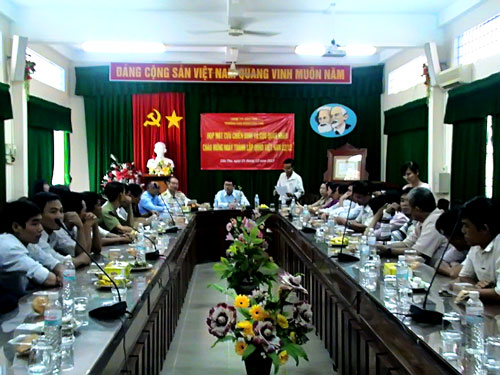 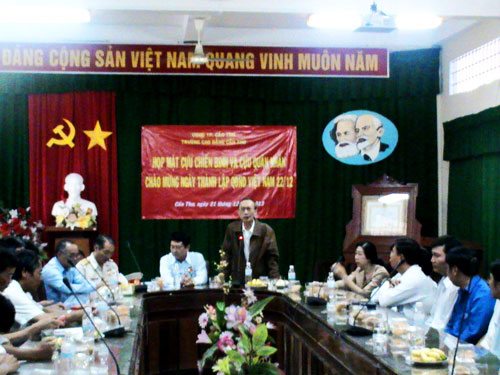 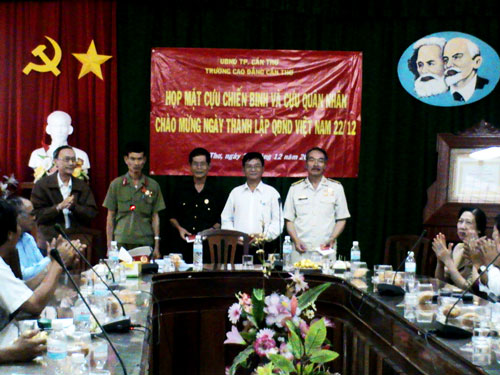 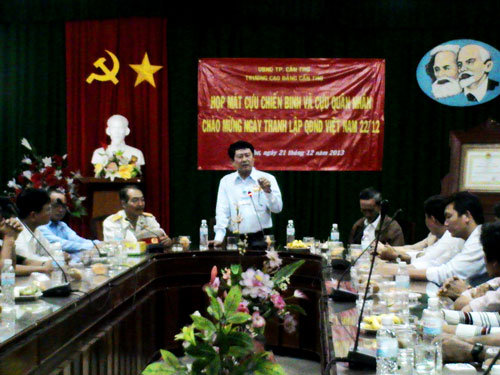 